NAGYKOVÁCSI NAGYKÖZSÉG ÖNKORMÁNYZATAPÉNZÜGYI BIZOTTSÁGELNÖKEMEGHÍVÓ Nagykovácsi Nagyközség ÖnkormányzatánakPénzügyi bizottsága rendkívüli üléséreAz ülés helye: 	Öregiskola Közösségi Ház és Könyvtár Időpontja: 	2020. július 13. (hétfő) 17 óra 30 percNapirend:Nyílt ülés:Döntés tulajdonosi hozzájárulásról a Nagykovácsi Német Nemzetiségi Önkormányzat pályázatához E – 70Előterjesztő: Kiszelné Mohos Katalin polgármesterElőadó: Papp István jegyzőTárgyalja: PBZárt ülés:Döntés a HÉSz módosításának megrendeléséről az Amerikai Nemzetközi Iskola kérelmére a Nagykovácsi 4803, 4804, 0124/53 és a 0124/52 hrsz-ú. ingatlanok tekintetében E – 71Előterjesztő: Kiszelné Mohos Katalin polgármesterElőadó: Györgyi Zoltán főépítészTárgyalja: PBNyílt ülés:A 2019. évre vonatkozó zárszámadási rendelet megalkotása E – 45	Előterjesztő: Kiszelné Mohos Katalin polgármesterElőadó: Perlaki Zoltán osztályvezetőTárgyalja: PB, ÜBDöntés a helyi építészeti-műszaki tervtanácsról szóló rendelet megalkotásáról E – 69	Előterjesztő: Kiszelné Mohos Katalin polgármesterElőadó: Györgyi Zoltán főépítészTárgyalja: PB, ÜBBeszámoló a főépítész 2019. évi tevékenységéről E – 21	Előterjesztő: Kiszelné Mohos Katalin polgármesterElőadó: Györgyi Zoltán főépítészTárgyalja: PBZárt ülés:Döntés a Nagykovácsi Vértes utca 25. (Hrsz:2203, 986 m2, kivett beépítetlen terület) önkormányzati tulajdonú ingatlan értékesítéséről E – 32Előterjesztő: Kiszelné Mohos Katalin polgármesterElőadó: Györgyi Zoltán főépítészTárgyalja: PBDöntés területcseréről a Kecskehát területrészen E – 33Előterjesztő: Kiszelné Mohos Katalin polgármesterElőadó: Györgyi Zoltán főépítészTárgyalja: PBDöntés a Vörösvár Invest Kft. ajánlatáról az új polgármesteri hivatal létesítése kapcsán E – 38	Előterjesztő: Kiszelné Mohos Katalin polgármester	Előadó: Györgyi Zoltán főépítészTárgyalja: PBDöntés a HÉSz módosításának megrendeléséről a Nagykovácsi Lovastanya területére, a 024/2 hrsz-ú. ingatlan tekintetében E – 72	Előterjesztő: Kiszelné Mohos Katalin polgármesterElőadó: Györgyi Zoltán főépítészTárgyalja: PBNagykovácsi, 2020. július 10. Honti Zoltán sk.											elnök	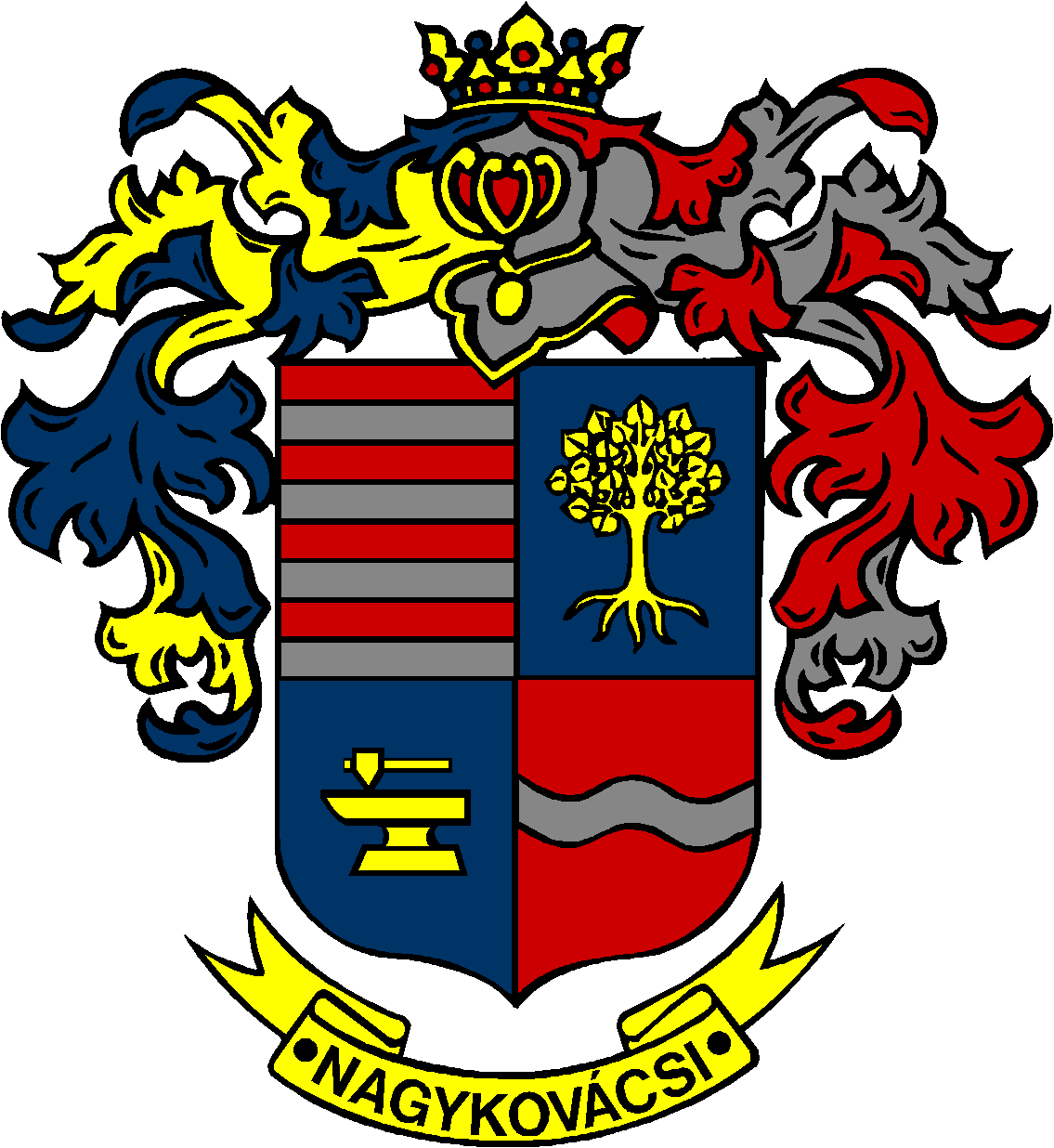 